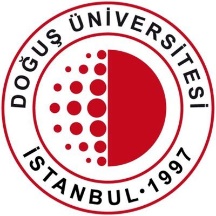 T.C.DOĞUŞ ÜNİVERSİTESİMESLEK YÜKSEKOKULUProje İsmiÖğrenci Ad SoyadOkul NumarasıBİTİRME PROJESİBİLGİSAYAR PROGRAMCILIĞI PROGRAMIYönlendirilmiş Çalışma Dersi DanışmanıÖĞRETİM GÖREVLİSİ ……..İSTANBUL, 2022TEŞEKKÜRBu çalışma boyunca yardımlarını ve desteklerini esirgemeyen sevgili aileme ve çalışma arkadaşlarıma sonsuz teşekkürlerimi sunarım.(Örnektir, kendi teşekkür yazınızı yazınız)Sunum Tarihi …/…/2022						Öğrenci Ad-SoyadİÇİNDEKİLER									                  Sayfa NoTEŞEKKÜR	iİÇİNDEKİLER	iiŞEKİL LİSTESİ	ivÖZET	v1.	GİRİŞ	11.1. Projenin Amacı	11.2. Projenin Yöntemi	11.3. Proje Kısıtları	11.4. Literatür çalışması	22.	MATERYAL VE YÖNTEM	42.1. Alt Başlık	42.1.1. alt başlık	42.1.2. alt başlık	42.1.2.1. alt başlık	42.1.3. alt başlık	42.2. alt başlık 	42.2.1. alt başlık	42.2.2. alt başlık	43.	UyGULAMA	53.1. alt başlık	53.2. alt başlık	53.3. alt başlık	73.3.1. alt başlık	73.3.2. alt başlık	83.3.3. alt başlık	94.	SONUÇLAR VE ÖNERİLER	116.	Kaynakça	127.	EKLER	137.1. EK 1: alt başlık	137.2. alt başlık	13ÖZGEÇMİŞ	14ŞEKİL LİSTESİ									           Sayfa NoŞekil 1.1. Şekil 1.	2Şekil 1.2. Şekil 2	2Şekil 1.3. Şekil 3.	3Şekil 3.1. Şekil 4.	5Şekil 3.2. Şekil 5.	5Şekil 3.3. Şekil 6.	6Şekil 3.4. Şekil 7.	7Şekil 3.5. Şekil 8.	7ÖZETProje AdıÖğrenci AdıDoğuş ÜniversitesiMeslek Yüksek Okulu, Bilgisayar Programcılığı Programı Bitirme ProjesiDanışman: Öğretim Elemanı ……Mayıs 2022, 22 sayfa En az1500 sözlükten oluşacak özet yazısı ekleyinizAnahtar sözcükler: anahtar sözcük1, anahtar sözcük 2, anahtar sözcük 3GİRİŞProjenin AmacıProjenin YöntemiProje KısıtlarıLiteratür çalışması MATERYAL VE YÖNTEM  Bu bölümde proje kapsamında kullanılan programlama araçları ….Program dilleriMakine OrtaC#Asasdasdyükseveri tabanıaadasdfsdfmysqlmssqlUyGULAMA Arayüz tasarımıVeri tabanı tasarımıUygulama aktörleri3lük kullaKullanıcıAdminSONUÇLAR VE ÖNERİLERElde edilen bilgilerin ışığında varılan sonuç/sonuçlar açık, kısa ve anlaşılır bir tarzda yazılmalı, araştırmanın amacının ne ölçüde gerçekleştiği; araştırıcının bir önerisi var ise belirtilmelidir. Yapılacak öneriler araştırmanın amacı ve sonuçlarıyla doğrudan bağlantılı olmalıdır. Bu bölümde şekil ve Tablolara yer verilmez.**********EKLEREK 1:……………………. ÖZGEÇMİŞKİŞİSEL BİLGİLERÖĞRENİM DURUMUAdı Soyadı Doğum Tarihi ve Yeri: Yabancı Dili: E-posta: DereceAlanOkul/ÜniversiteMezuniyet YılıÖn LisansBilgisayar Programcılığı.Doğuş Üniversitesi2022LiseBilişim Teknolojileri